KISM F5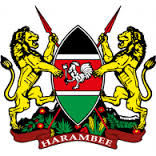 REPUBLIC OF KENYA     MINISTRY OF LANDS AND PHYSICAL PLANNING    KENYA INSTITUTE OF SURVEYING AND MAPPING (KISM)P.O. Box 64005, 00620 Nairobi, Tel: 0775503880/0775503240, Email: kismkigss@gmail.comWebsite: www.kism.ac.keSTUDENT DECLARATION FORMI agree to read and abide fully with the KISM students’ rules and regulations and in particular the following:To refrain from any act of lawlessness or boycott classes.To desist from accommodating any other person in the Hostel.To be carrying only one meal card.Not to take food to the hostel.Not to use chairs outside the Dinning Hall and Classes.Not to attend clases when I have not been cleared by the Director.Not to watch TV during class time.Not to smoke in the KISM premises.To desist from taking alcohol and other drugs.Not to play loud music in the hostels.Not to be involved in  examination irregularities.To pay fees promptly.I ..................................................... Student No............................... agree to abide with the above.Students Mobile No................................................Sign………………………………………In the presence of.......................................................Parent/Guardian Sign………………….. 	Parents/Guardian Mobile No…………………………………Date…………...……….